                           МИНИСТЕРСТВО ПРОСВЕЩЕНИЯ РОССИЙСКОЙ ФЕДЕРАЦИИ‌Министерство образования и науки Республики ДагестанУправление образования г. Избербаш РДМуниципальное бюджетное общеобразовательное учреждение 
 "Средняя общеобразовательная школа № 2" 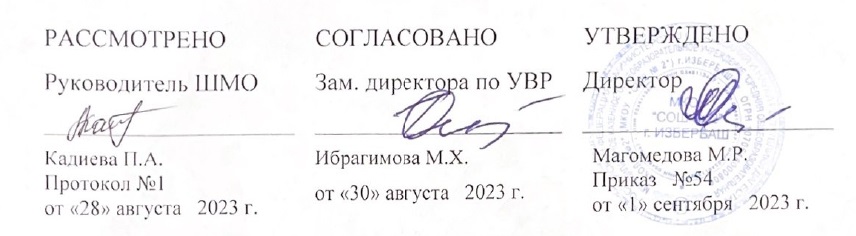        РАБОЧАЯ ПРОГРАММА(ID 3099806)учебного курса «Основы духовно-нравственной культуры народов России» для обучающихся 5 класса   город Избербаш 2023-2024 учебный годПояснительная запискаРабочая программа по учебному курсу «Основы духовно-нравственной культуры народов России» (предметная область «Основы духовно-нравственной культуры народов России») (далее соответственно – программа по ОДНКНР, ОДНКНР) включает пояснительную записку, содержание обучения, планируемые результаты освоения программы по ОДНКНР.Программа по ОДНКНР составлена на основе требований к результатам освоения основной образовательной программы основного общего образования, представленных в ФГОС ООО, с учетом федеральной рабочей программы воспитания.В программе по ОДНКНР соблюдается преемственность с федеральным государственным образовательным стандартом начального общего образования, учитываются возрастные и психологические особенности обучающихся на уровне основного общего образования, необходимость формирования межпредметных связей. Учебный курс «Основы духовно-нравственной культуры народов России» носит культурологический и воспитательный характер, главный результат обучения ОДНКНР – духовно-нравственное развитие обучающихся в духе общероссийской гражданской идентичности на основе традиционных российских духовно-нравственных ценностей.В процессе изучения курса ОДНКНР обучающиеся получают возможность систематизировать, расширять и углублять полученные в рамках общественно- научных дисциплин знания и представления о структуре и закономерностях развития социума, о прошлом и настоящем родной страны, находить в истории российского общества существенные связи с традиционной духовно- нравственной культурой России.Курс ОДНКНР формируется и преподаётся в соответствии с принципами культурологичности и культуросообразности, научности содержания и подхода к отбору информации, соответствия требованиям возрастной педагогики и психологии.В процессе изучения курса ОДНКНР обучающиеся получают представление о существенных взаимосвязях между материальной и духовной культурой, обусловленности культурных реалий современного общества его духовно- нравственным обликом, изучают основные компоненты культуры, её специфические инструменты самопрезентации, исторические и современные особенности духовно-нравственного развития народов России.Содержание курса ОДНКНР направлено на формирование нравственного идеала, гражданской идентичности личности обучающегося и воспитание патриотических чувств к Родине (осознание себя как гражданина своего Отечества), формирование исторической памяти.Материал курса ОДНКНР представлен через актуализацию макроуровня (Россия в целом как многонациональное, поликонфессиональное государство с едиными для всех законами, общероссийскими духовно-нравственными и культурными ценностями), на микроуровне (собственная идентичность, осознанная как часть малой Родины, семьи и семейных традиций, этнической и религиозной истории, к которой принадлежит обучающийся как личность).Принцип культурологичности в преподавании ОДНКНР означает важность культурологического, а не конфессионального подхода, отсутствие культурной, этнической, религиозной ангажированности в содержании предмета и его смысловых акцентах.Принцип научности подходов и содержания в преподавании ОДНКНР означает важность терминологического единства, необходимость освоения основных научных подходов к рассмотрению культуры и усвоению научной терминологии для понимания культурообразующих элементов и формирования познавательного интереса к этнокультурным и религиозным феноменам.Принцип соответствия требованиям возрастной педагогики и психологии включает отбор тем и содержания курса согласно приоритетным зонам ближайшего развития для 5–6 классов, когнитивным способностям и социальным потребностям обучающихся, содержанию гуманитарных и общественно-научных учебных предметов.Принцип формирования гражданского самосознания и общероссийской гражданской идентичности обучающихся в процессе изучения курса ОДНКНР включает осознание важности наднационального и надконфессионального гражданского единства народов России как основополагающего элемента в воспитании патриотизма и любви к Родине. Данный принцип реализуется через поиск объединяющих черт в духовно-нравственной жизни народов России, их культуре, религии и историческом развитии.Целями изучения учебного курса ОДНКНР являются:формирование общероссийской гражданской идентичности обучающихся через изучение культуры (единого культурного пространства) России в контексте процессов этноконфессионального согласия и взаимодействия,взаимопроникновения и мирного сосуществования народов, религий, национальных культур;создание условий для становления у обучающихся мировоззрения на основе традиционных российских духовно-нравственных ценностей, ведущих к осознанию своей принадлежности к многонациональному народу Российской Федерации; формирование и сохранение уважения к ценностям и убеждениям представителей разных национальностей и вероисповеданий, а также способности к диалогу с представителями других культур и мировоззрений; идентификация собственной личности как полноправного субъекта культурного, исторического и цивилизационного развития Российской Федерации.Цели курса ОДНКНР определяют следующие задачи:овладение предметными компетенциями, имеющими преимущественное значение для формирования гражданской идентичности обучающегося;приобретение и усвоение знаний о нормах общественной морали и нравственности как основополагающих элементах духовной культуры современного общества; развитие представлений о значении духовно-нравственных ценностей и нравственных норм для достойной жизни личности, семьи, общества, ответственного отношения к будущему отцовству и материнству; становление компетенций межкультурного взаимодействия как способности и готовности вести межличностный, межкультурный, межконфессиональный диалог при осознании и сохранении собственной культурной идентичности;формирование основ научного мышления обучающихся через систематизацию знаний и представлений, полученных на уроках литературы, истории, изобразительного искусства, музыки;обучение рефлексии собственного поведения и оценке поведения окружающих через развитие навыков обоснованных нравственных суждений, оценок и выводов; воспитание уважительного и бережного отношения к историческому, религиозному и культурному наследию народов Российской Федерации; содействие осознанному формированию мировоззренческих ориентиров, основанных на приоритете традиционных российских духовно-нравственных ценностей; формирование патриотизма как формы гражданского самосознания через понимание роли личности в истории и культуре, осознание важности социального взаимодействия, гражданской идентичности.Изучение курса ОДНКНР вносит значительный вклад в достижение главных целей основного общего образования, способствуя:расширению и систематизации знаний и представлений обучающихся о культуре и духовных традициях народов России, о нравственных ценностях, полученных при изучении основ религиозной культуры и светской этики, окружающего мира, литературного чтения и других предметов начального общего образования;углублению представлений о светской этике, религиозной культуре народов Российской Федерации, их роли в развитии современного общества; формированию основ морали и нравственности, воплощённых в семейных, этнокультурных и религиозных ценностях, ориентированных на соизмерение своих поступков с нравственными идеалами, на осознание своих обязанностей перед обществом и государством; воспитанию патриотизма, уважения к истории, языку, культурным и религиозным традициям своего народа и других народов Российской Федерации, толерантному отношению к людям другой культуры, умению принимать и ценить ценности других культур, находить в них общее и особенное, черты, способствующие взаимному обогащению культур; пробуждению интереса к культуре других народов, проявлению уважения, способности к сотрудничеству, взаимодействию на основе поиска общих культурных стратегий и идеалов; осознанию приоритетной значимости духовно-нравственных ценностей, проявляющейся в преобладании этических, интеллектуальных, альтруистических мотивов над потребительскими и эгоистическими; раскрытию природы духовно-нравственных ценностей российского общества, объединяющих светскость и духовность;формированию ответственного отношения к учению и труду, готовности и способности, обучающихся к саморазвитию и самообразованию на основемотивации к обучению и познанию, осознанному выбору ценностных ориентаций, способствующих развитию общества в целом; получению научных представлений о культуре и её функциях, особенностях взаимодействия с социальными институтами, способности их применять в анализе и изучении социально-культурных явлений в истории и культуре Российской Федерации и современном обществе, давать нравственные оценки поступков и событий на основе осознания главенствующей роли духовно- нравственных ценностей в социальных и культурно-исторических процессах;развитию информационной культуры обучающихся, компетенций в отборе, использовании и структурировании информации, а также возможностей для активной самостоятельной познавательной деятельности.Место предмета в учебном планеОбщее число часов, рекомендованных для изучения курса ОДНКНР, – 68 часов: в 5 классе – 34 часа (1 час в неделю)Содержание обучения в 5 классе.Тематический блок 1. «Россия – наш общий дом».Тема 1. Зачем изучать курс «Основы духовно-нравственной культуры народов России»?Формирование и закрепление гражданского единства. Родина и Отечество. Традиционные ценности и ролевые модели. Традиционная семья. Всеобщий характер морали и нравственности. Русский язык и единое культурное пространство. Риски и угрозы духовно-нравственной культуре народов России.Тема 2. Наш дом – Россия.Россия – многонациональная страна. Многонациональный народ Российской Федерации. Россия как общий дом. Дружба народов.Тема 3. Язык и история.Что такое язык? Как в языке народа отражается его история? Язык как инструмент культуры. Важность коммуникации между людьми. Языки народов мира, их взаимосвязь.Тема 4. Русский язык – язык общения и язык возможностей. Русский язык – основа российской культуры. Как складывался русский язык: вклад народов России в его развитие. Русский язык как культурообразующий проект и языкмежнационального общения. Важность общего языка для всех народов России. Возможности, которые даёт русский язык.Тема 5. Истоки родной культуры.Что такое культура. Культура и природа. Роль культуры в жизни общества. Многообразие культур и его причины. Единство культурного пространства России.Тема 6. Материальная культура.Материальная культура: архитектура, одежда, пища, транспорт, техника. Связь между материальной культурой и духовно-нравственными ценностями общества.Тема 7. Духовная культура.Духовно-нравственная культура. Искусство, наука, духовность Мораль, нравственность, ценности. Художественное осмысление мира. Символ и знак. Духовная культура как реализация ценностей.Тема 8. Культура и религия.Религия и культура. Что такое религия, её роль в жизни общества и человека. Государствообразующие религии России. Единство ценностей в религиях России.Тема 9. Культура и образование.Зачем нужно учиться? Культура как способ получения нужных знаний. Образование как ключ к социализации и духовно-нравственному развитию человека.Тема 10. Многообразие культур России (практическое занятие).Единство культур народов России. Что значит быть культурным человеком? Знание о культуре народов России.Тематический блок 2. «Семья и духовно-нравственные ценности». Тема 11. Семья – хранитель духовных ценностей.Семья – базовый элемент общества. Семейные ценности, традиции и культура. Помощь сиротам как духовно-нравственный долг человека.Тема 12. Родина начинается с семьи.История семьи как часть истории народа, государства, человечества. Как связаны Родина и семья? Что такое Родина и Отечество?Тема 13. Традиции семейного воспитания в России.Семейные традиции народов России. Межнациональные семьи. Семейное воспитание как трансляция ценностей.Тема 14. Образ семьи в культуре народов России. Произведения устного поэтического творчества (сказки, поговорки и другие) о семье и семейных обязанностях. Семья в литературе и произведениях разных видов искусства.Тема 15. Труд в истории семьи.Социальные роли в истории семьи. Роль домашнего труда. Роль нравственных норм в благополучии семьи.Тема 16. Семья в современном мире (практическое занятие). Рассказ о своей семье (с использованием фотографий, книг, писем и другого). Семейное древо. Семейные традиции.Тематический блок 3. «Духовно-нравственное богатство личности». Тема 17. Личность – общество – культура.Что делает человека человеком? Почему человек не может жить вне общества. Связь между обществом и культурой как реализация духовно-нравственных ценностей.Тема 18. Духовный мир человека. Человек – творец культуры. Культура как духовный мир человека. Мораль. Нравственность. Патриотизм. Реализация ценностей в культуре. Творчество: что это такое? Границы творчества. Традиции и новации в культуре. Границы культур. Созидательный труд. Важность труда как творческой деятельности, как реализации.Тема 19. Личность и духовно-нравственные ценности. Мораль и нравственность в жизни человека. Взаимопомощь, сострадание, милосердие, любовь, дружба, коллективизм, патриотизм, любовь к близким.Тематический блок 4. «Культурное единство России».Тема 20. Историческая память как духовно-нравственная ценность.Что такое история и почему она важна? История семьи – часть истории народа, государства, человечества. Важность исторической памяти, недопустимость её фальсификации. Преемственность поколений.Тема 21. Литература как язык культуры.Литература как художественное осмысление действительности. От сказки к роману. Зачем нужны литературные произведения? Внутренний мир человека и его духовность.Тема 22. Взаимовлияние культур.Взаимодействие культур. Межпоколенная и межкультурная трансляция. Обмен ценностными установками и идеями. Примеры межкультурной коммуникации как способ формирования общих духовно-нравственных ценностей.Тема 23. Духовно-нравственные ценности российского народа. Жизнь, достоинство, права и свободы человека, патриотизм, гражданственность, служение Отечеству и ответственность за его судьбу, высокие нравственные идеалы, крепкая семья, созидательный труд, приоритет духовного над материальным, гуманизм, милосердие, справедливость, коллективизм, взаимопомощь, историческая память и преемственность поколений, единство народов России.Тема 24. Регионы России: культурное многообразие. Исторические и социальные причины культурного разнообразия. Каждый регион уникален. Малая Родина – часть общего Отечества.Тема 25. Праздники в культуре народов России.Что такое праздник? Почему праздники важны. Праздничные традиции в России. Народные праздники как память культуры, как воплощение духовно- нравственных идеалов.Тема 26. Памятники архитектуры в культуре народов России.Памятники как часть культуры: исторические, художественные, архитектурные. Культура как память. Музеи. Храмы. Дворцы. Исторические здания как свидетели истории. Архитектура и духовно-нравственные ценности народов России.Тема 27. Музыкальная культура народов России.Музыка. Музыкальные произведения. Музыка как форма выражения эмоциональных связей между людьми. Народные инструменты. История народа в его музыке и инструментах.Тема 28. Изобразительное искусство народов России.Художественная реальность. Скульптура: от религиозных сюжетов к современному искусству. Храмовые росписи и фольклорные орнаменты. Живопись, графика. Выдающиеся художники разных народов России.Тема 29. Фольклор и литература народов России. Пословицы и поговорки. Эпос и сказка. Фольклор как отражение истории народа и его ценностей, морали и нравственности. Национальная литература. Богатство культуры народа в его литературе.Тема 30. Бытовые традиции народов России: пища, одежда, дом (практическое занятие).Рассказ	о	бытовых	традициях	своей	семьи,	народа,	региона.	Доклад	с использованием разнообразного зрительного ряда и других источников.Тема 31. Культурная карта России (практическое занятие). География культур России. Россия как культурная карта.Описание регионов в соответствии с их особенностями. Тема 32. Единство страны – залог будущего России.Россия – единая страна. Русский мир. Общая история, сходство культурных традиций, единые духовно-нравственные ценности народов России.Планируемые результаты освоения программы по ОДНКНР на уровне основного общего образования.Изучение ОДНКНР на уровне основного общего образования направлено на достижение обучающимися личностных, метапредметных и предметных результатов освоения содержания учебного предмета.Личностные результаты имеют направленность на решение задач воспитания, развития и социализации обучающихся средствами учебного курса.Планируемые личностные результаты освоения курса представляют собой систему ведущих целевых установок и ожидаемых результатов освоения всех компонентов, составляющих содержательную основу образовательной программы по ОДНКНР.Личностные результаты освоения курса достигаются в единстве учебной и воспитательной деятельности. Личностные результаты освоения курса включают: осознание российской гражданской идентичности; готовность обучающихся к саморазвитию, самостоятельности и личностному самоопределению; ценность самостоятельности и инициативы; наличие мотивации к целенаправленной социально значимой деятельности; сформированность внутренней позиции личности как особого ценностного отношения к себе, окружающим людям и жизни в целом.В результате изучения курса ОДНКНР на уровне основного общего образования у обучающегося будут сформированы следующие личностные результаты в части:патриотического воспитания: самоопределение	(личностное,	профессиональное,	жизненное): сформированность российской гражданской идентичности: патриотизма, уважения к Отечеству, прошлому и настоящему многонационального народа России через представления об исторической роли культур народов России, традиционных религий, духовно-нравственных ценностей в становлении российской государственности;гражданского воспитания: осознанность своей гражданской идентичности через знание истории, языка, культуры своего народа, своего края, основ культурного наследия народов России и человечества и знание основных норм морали, нравственных и духовных идеалов, хранимых в культурных традициях народов России, готовность на их основе к сознательному самоограничению в поступках, поведении, расточительном потребительстве; сформированность понимания и принятия гуманистических, демократических и традиционных ценностей многонационального российского общества с помощью воспитания способности к духовному развитию, нравственному самосовершенствованию; воспитание веротерпимости, уважительного отношения к религиозным чувствам, взглядам людей или их отсутствию; ценности познавательной деятельности: сформированность целостного мировоззрения, соответствующего современному уровню развития науки и общественной практики, учитывающего социальное, культурное, языковое, духовное многообразие современного мира;смыслообразование: сформированность ответственного отношения к учению, готовности и способности обучающихся к саморазвитию и самообразованию на основе мотивации к обучению и познанию через развитие способностей к духовному развитию, нравственному самосовершенствованию;воспитание веротерпимости, уважительного отношения к религиозным чувствам, взглядам людей или их отсутствию;духовно-нравственного воспитания.сформированность осознанного, уважительного и доброжелательного отношения к другому человеку, его мнению, мировоззрению, культуре, языку, вере, гражданской позиции, к истории, культуре, религии, традициям, языкам, ценностям народов родного края, России и народов мира;освоение социальных норм, правил поведения, ролей и форм социальной жизни в группах и сообществах, включая взрослые и социальные сообщества;сформированность нравственной рефлексии и компетентности в решении моральных проблем на основе личностного выбора, нравственных чувств и нравственного поведения, осознанного и ответственного отношения к собственным поступкам, осознание значения семьи в жизни человека и общества, принятие ценности семейной жизни, уважительное и заботливое отношение к членам своей семьи через знание основных норм морали, нравственных, духовных идеалов, хранимых в культурных традициях народов России, готовность на их основе к сознательному самоограничению в поступках, поведении, расточительном потреблении.Метапредметные результаты освоения программы по ОДНКНР включают освоение обучающимися межпредметных понятий (используются в нескольких предметных областях) и универсальные учебные действия (познавательные, коммуникативные, регулятивные), способность их использовать в учебной, познавательной и социальной практике, готовность к самостоятельному планированию и осуществлению учебной деятельности и организации учебного сотрудничества с педагогом и сверстниками, к участию в построении индивидуальной образовательной траектории, овладение навыками работы с информацией: восприятие и создание информационных текстов в различных форматах, в том числе цифровых, с учётом назначения информации и её аудитории.В результате изучения ОДНКНР на уровне основного общего образования у обучающегося будут сформированы познавательные универсальные учебныедействия, коммуникативные универсальные учебные действия, регулятивные универсальные учебные действия.У	обучающегося	будут	сформированы	следующие	познавательные универсальные учебные действия:умение определять понятия, создавать обобщения, устанавливать аналогии, классифицировать, самостоятельно выбирать основания и критерии для классификации, устанавливать причинно-следственные связи, строить логическое рассуждение, умозаключение (индуктивное, дедуктивное, по аналогии) и проводить выводы (логические универсальные учебные действия);умение создавать, применять и преобразовывать знаки и символы, модели и схемы для решения учебных и познавательных задач (знаково- символические/моделирование);смысловое чтение;развитие мотивации к овладению культурой активного использования словарей и других поисковых систем.У	обучающегося	будут	сформированы	следующие	коммуникативные универсальные учебные действия:умение организовывать учебное сотрудничество и совместную деятельность с учителем и сверстниками;работать индивидуально и в группе: находить общее решение и разрешать конфликты на основе согласования позиций и учёта интересов;формулировать, аргументировать и отстаивать своё мнение (учебное сотрудничество);умение осознанно использовать речевые средства в соответствии с задачей коммуникации для выражения своих чувств, мыслей и потребностей для планирования и регуляции своей деятельности;владение устной и письменной речью, монологической контекстной речью (коммуникация);формирование и развитие компетентности в области использования информационно-коммуникационных	технологий	(информационно- коммуникационная компетентность).У	обучающегося	будут	сформированы	следующие	регулятивные универсальные учебные действия:умение самостоятельно определять цели обучения, ставить и формулировать для себя новые задачи в учёбе и познавательной деятельности, развивать мотивы и интересы своей познавательной деятельности (целеполагание);умение самостоятельно планировать пути достижения целей, в том числе альтернативные, осознанно выбирать наиболее эффективные способы решения учебных и познавательных задач (планирование);умение соотносить свои действия с планируемыми результатами, осуществлять контроль своей деятельности в процессе достижения результата, определять способы действий в рамках предложенных условий и требований, корректировать свои действия в соответствии с изменяющейся ситуацией (контроль и коррекция);умение оценивать правильность выполнения учебной задачи, собственные возможности её решения (оценка);владение основами самоконтроля, самооценки, принятия решений и осуществления осознанного выбора в учебной и познавательной (познавательная рефлексия, саморегуляция) деятельности.Предметные результаты освоения программы по ОДНКНР на уровне основного общего образования.Предметные результаты освоения курса включают освоение научных знаний, умений и способов действий, специфических для соответствующей предметной области, предпосылки научного типа мышления, виды деятельности по получению нового знания, его интерпретации, преобразованию и применению в различных учебных ситуациях, в том числе при создании проектов.К концу обучения в 5 классе обучающийся получит следующие предметные результаты по отдельным темам программы по ОДНКНР:Тематический блок 1. «Россия – наш общий дом».Тема 1. Зачем изучать курс «Основы духовно-нравственной культуры народов России»?Знать цель и предназначение курса «Основы духовно-нравственной культуры народов России», понимать важность изучения культуры и гражданствообразующих религий для формирования личности гражданина России;иметь представление о содержании данного курса, в том числе о понятиях«мораль и нравственность», «семья», «традиционные ценности», об угрозах духовно-нравственному единству страны;понимать взаимосвязь между языком и культурой, духовно-нравственным развитием личности и социальным поведением.Тема 2. Наш дом – Россия.Иметь представление об историческом пути формирования многонационального состава населения Российской Федерации, его мирном характере и причинах его формирования;знать о современном состоянии культурного и религиозного разнообразия народов Российской Федерации, причинах культурных различий;понимать необходимость межнационального и межрелигиозного сотрудничества и взаимодействия, важность сотрудничества и дружбы между народами и нациями, обосновывать их необходимость.Тема 3. Язык и история.Знать и понимать, что такое язык, каковы важность его изучения и влияние на миропонимание личности;иметь базовые представления о формировании языка как носителя духовно- нравственных смыслов культуры;понимать суть и смысл коммуникативной роли языка, в том числе в организации межкультурного диалога и взаимодействия;обосновывать своё понимание необходимости нравственной чистоты языка, важности лингвистической гигиены, речевого этикета.Тема 4. Русский язык – язык общения и язык возможностей.Иметь базовые представления о происхождении и развитии русского языка, его взаимосвязи с языками других народов России;знать и уметь обосновать важность русского языка как культурообразующего языка народов России, важность его для существования государства и общества;понимать, что русский язык – не только важнейший элемент национальной культуры, но и историко-культурное наследие, достояние российского государства, уметь приводить примеры;иметь представление о нравственных категориях русского языка и их происхождении.Тема 5. Истоки родной культуры.Иметь сформированное представление о понятие «культура»;осознавать и уметь доказывать взаимосвязь культуры и природы, знать основные формы репрезентации культуры, уметь их различать и соотносить с реальными проявлениями культурного многообразия;уметь выделять общие черты в культуре различных народов, обосновывать их значение и причины.Тема 6. Материальная культура.Иметь представление об артефактах культуры;иметь базовое представление о традиционных укладах хозяйства: земледелии, скотоводстве, охоте, рыболовстве;понимать взаимосвязь между хозяйственным укладом и проявлениями духовной культуры; понимать и объяснять зависимость основных культурных укладов народов России от географии их массового расселения, природных условий и взаимодействия с другими этносами.Тема 7. Духовная культура.Иметь представление о таких культурных концептах как «искусство», «наука»,«религия»; знать и давать определения терминам «мораль», «нравственность», «духовные ценности», «духовность» на доступном для обучающихся уровне осмысления;понимать смысл и взаимосвязь названных терминов с формами их репрезентации в культуре; осознавать значение культурных символов, нравственный и духовный смысл культурных артефактов;знать, что такое знаки и символы, уметь соотносить их с культурными явлениями, с которыми они связаны.Тема 8. Культура и религия.Иметь представление о понятии «религия», уметь пояснить её роль в жизни общества и основные социально-культурные функции;осознавать связь религии и морали;понимать роль и значение духовных ценностей в религиях народов России;уметь характеризовать государствообразующие конфессии России и их картины мира.Тема 9. Культура и образование.Характеризовать термин «образование» и уметь обосновать его важность для личности и общества;иметь представление об основных ступенях образования в России и их необходимости;понимать взаимосвязь культуры и образованности человека;приводить примеры взаимосвязи между знанием, образованием и личностным и профессиональным ростом человека;понимать взаимосвязь между знанием и духовно-нравственным развитием общества, осознавать ценность знания, истины, востребованность процесса познания как получения новых сведений о мире.Тема 10. Многообразие культур России (практическое занятие).Иметь сформированные представления о закономерностях развития культуры и истории народов, их культурных особенностях;выделять общее и единичное в культуре на основе предметных знаний о культуре своего народа;предполагать и доказывать наличие взаимосвязи между культурой и духовно- нравственными ценностями на основе местной культурно-исторической специфики;обосновывать важность сохранения культурного многообразия как источника духовно-нравственных ценностей, морали и нравственности современного общества.Тематический блок 2. «Семья и духовно-нравственные ценности». Тема 11. Семья – хранитель духовных ценностей.Знать и понимать смысл термина «семья»;иметь представление о взаимосвязях между типом культуры и особенностями семейного быта и отношений в семье;осознавать значение термина «поколение» и его взаимосвязь с культурными особенностями своего времени;уметь составить рассказ о своей семье в соответствии с культурно-историческими условиями её существования;понимать и обосновывать такие понятия, как «счастливая семья», «семейное счастье»;осознавать и уметь доказывать важность семьи как хранителя традиций и её воспитательную роль;понимать смысл терминов «сиротство», «социальное сиротство», обосновывать нравственную важность заботы о сиротах, знать о формах помощи сиротам со стороны государства.Тема 12. Родина начинается с семьи.Знать и уметь объяснить понятие «Родина»;осознавать взаимосвязь и различия между концептами «Отечество» и «Родина»;понимать, что такое история семьи, каковы формы её выражения и сохранения;обосновывать и доказывать взаимосвязь истории семьи и истории народа, государства, человечества.Тема 13. Традиции семейного воспитания в России.Иметь представление о семейных традициях и обосновывать их важность как ключевых элементах семейных отношений;знать и понимать взаимосвязь семейных традиций и культуры собственного этноса;уметь рассказывать о семейных традициях своего народа и народов России, собственной семьи;осознавать роль семейных традиций в культуре общества, трансляции ценностей, духовно-нравственных идеалов.Тема 14. Образ семьи в культуре народов России.Знать и называть традиционные сказочные и фольклорные сюжеты о семье, семейных обязанностях;уметь обосновывать своё понимание семейных ценностей, выраженных в фольклорных сюжетах;знать и понимать морально-нравственное значение семьи в литературных произведениях, иметь представление о ключевых сюжетах с участием семьи в произведениях художественной культуры;понимать и обосновывать важность семейных ценностей с использованием различного иллюстративного материала.Тема 15. Труд в истории семьи.Знать и понимать, что такое семейное хозяйство и домашний труд;понимать и уметь объяснять специфику семьи как социального института, характеризовать роль домашнего труда и распределение экономических функций в семье;осознавать и оценивать семейный уклад и взаимосвязь с социально- экономической структурой общества в форме большой и малой семей;характеризовать распределение семейного труда и осознавать его важность для укрепления целостности семьи.Тема 16. Семья в современном мире (практическое занятие).Иметь сформированные представления о закономерностях развития семьи в культуре и истории народов России, уметь обосновывать данные закономерности на региональных материалах и примерах из жизни собственной семьи;выделять особенности духовной культуры семьи в фольклоре и культуре различных народов на основе предметных знаний о культуре своего народа;предполагать и доказывать наличие взаимосвязи между культурой и духовно- нравственными ценностями семьи;обосновывать важность семьи и семейных традиций для трансляции духовно- нравственных ценностей, морали и нравственности как фактора культурной преемственности.Тематический блок 3. «Духовно-нравственное богатство личности». Тема 17. Личность – общество – культура.Знать и понимать значение термина «человек» в контексте духовно-нравственной культуры;уметь обосновать взаимосвязь и взаимообусловленность чело века и общества, человека и культуры;понимать и объяснять различия между обоснованием термина «личность» в быту, в контексте культуры и творчества;знать, что такое гуманизм, иметь представление о его источниках в культуре. Тема 18. Духовный мир человека. Человек – творец культуры.Знать значение термина «творчество» в нескольких аспектах и понимать границы их применимости;осознавать	и	доказывать	важность	морально-	нравственных	ограничений	в творчестве;обосновывать	важность	творчества	как	реализацию	духовно-нравственных ценностей человека;доказывать детерминированность творчества культурой своего этноса; знать и уметь объяснить взаимосвязь труда и творчества.Тема 19. Личность и духовно-нравственные ценности.Знать и уметь объяснить значение и роль морали и нравственности в жизни человека;обосновывать происхождение духовных ценностей, понимание идеалов добра и зла;понимать и уметь показывать на примерах значение таких ценностей, как«взаимопомощь»,	«сострадание»,	«милосердие»,	«любовь»,	«дружба»,«коллективизм», «патриотизм», «любовь к близким». Тематический блок 4. «Культурное единство России».Тема 20. Историческая память как духовно-нравственная ценность.Понимать	и	уметь	объяснять	суть	термина	«история»,	знать	основные исторические периоды и уметь выделять их сущностные черты;иметь представление о значении и функциях изучения истории;осознавать историю своей семьи и народа как часть мирового исторического процесса. Знать о существовании связи между историческими событиями и культурой. Обосновывать важность изучения истории как духовно-нравственного долга гражданина и патриота.Тема 21. Литература как язык культуры.Знать и понимать отличия литературы от других видов художественного творчества;рассказывать об особенностях литературного повествования, выделять простые выразительные средства литературного языка;обосновывать и доказывать важность литературы как культурного явления, как формы трансляции культурных ценностей;находить и обозначать средства выражения морального и нравственного смысла в литературных произведениях.Тема 22. Взаимовлияние культур.Иметь	представление	о	значении	терминов	«взаимодействие	культур»,«культурный обмен» как формах распространения и обогащения духовно- нравственных идеалов общества;понимать и обосновывать важность сохранения культурного наследия;знать, что такое глобализация, уметь приводить примеры межкультурной коммуникации как способа формирования общих духовно-нравственных ценностей.Тема 23. Духовно-нравственные ценности российского народа.Знать и уметь объяснить суть и значение следующих духовно-нравственных ценностей: жизнь, достоинство, права и свободы человека, патриотизм, гражданственность, служение Отечеству и ответственность за его судьбу, высокие нравственные идеалы, крепкая семья, созидательный труд, приоритет духовного над материальным, гуманизм, милосердие, справедливость, коллективизм, взаимопомощь, историческая память и преемственность поколений, единство народов России;осознавать духовно-нравственные ценности в качестве базовых общегражданских ценностей российского общества и уметь доказывать это.Тема 24. Регионы России: культурное многообразие.Понимать	принципы	федеративного	устройства	России	и	концепт«полиэтничность»;называть	основные	этносы	Российской	Федерации	и	регионы,	где	они традиционно проживают;уметь	объяснить	значение	словосочетаний	«многонациональный	народ Российской Федерации», «государствообразующий народ», «титульный этнос»;понимать	ценность	многообразия	культурных	укладов	народов	Российской Федерации;демонстрировать	готовность	к	сохранению	межнационального	и межрелигиозного согласия в России;уметь выделять общие черты в культуре различных народов, обосновывать их значение и причины.Тема 25. Праздники в культуре народов России.Иметь представление о природе праздников и обосновывать  их важность как элементов культуры;устанавливать взаимосвязь праздников и культурного уклада; различать основные типы праздников;уметь рассказывать о праздничных традициях народов России и собственной семьи;анализировать связь праздников и истории, культуры народов России; понимать основной смысл семейных праздников;определять нравственный смысл праздников народов России;осознавать значение праздников как элементов культурной памяти народов России, как воплощение духовно-нравственных идеалов.Тема 26. Памятники архитектуры народов России.Знать, что такое архитектура, уметь охарактеризовать основные типы памятников архитектуры и проследить связь между их структурой и особенностями культуры и этапами исторического развития;понимать взаимосвязь между типом жилищ и типом хозяйственной деятельности;осознавать и уметь охарактеризовать связь между уровнем научно-технического развития и типами жилищ;осознавать и уметь объяснять взаимосвязь между особенностями архитектуры и духовно-нравственными ценностями народов России;устанавливать связь между историей памятника и историей края, характеризовать памятники истории и культуры;иметь представление о нравственном и научном смысле краеведческой работы. Тема 27. Музыкальная культура народов России.Знать и понимать отличия музыки от других видов художественного творчества, рассказывать об особенностях музыкального повествования, выделять простые выразительные средства музыкального языка;обосновывать и доказывать важность музыки как культурного явления, как формы трансляции культурных ценностей;находить и обозначать средства выражения морального и нравственного смысла музыкальных произведений;знать основные темы музыкального творчества народов России, народные инструменты.Тема 28. Изобразительное искусство народов России.Знать и понимать отличия изобразительного искусства от других видов художественного творчества, рассказывать об особенностях и выразительных средствах изобразительного искусства;уметь объяснить, что такое скульптура, живопись, графика, фольклорные орнаменты;обосновывать и доказывать важность изобразительного искусства как культурного явления, как формы трансляции культурных ценностей;находить и обозначать средства выражения морального и нравственного смысла изобразительного искусства;знать основные темы изобразительного искусства народов России. Тема 29. Фольклор и литература народов России.Знать и понимать, что такое пословицы и поговорки, обосновывать важность и нужность этих языковых выразительных средств;понимать и объяснять, что такое эпос, миф, сказка, былина, песня;воспринимать и объяснять на примерах важность понимания фольклора как отражения истории народа и его ценностей, морали и нравственности;знать, что такое национальная литература и каковы её выразительные средства; оценивать морально-нравственный потенциал национальной литературы.Тема 30. Бытовые традиции народов России: пища, одежда, дом.Знать и уметь объяснить взаимосвязь между бытом и природными условиями проживания народа на примерах из истории и культуры своего региона;уметь доказывать и отстаивать важность сохранения и развития культурных, духовно-нравственных, семейных и этнических традиций, многообразия культур;уметь оценивать и устанавливать границы и приоритеты взаимодействия между людьми разной этнической, религиозной и гражданской идентичности на доступном для шестиклассников уровне (с учётом их возрастных особенностей);понимать и уметь показывать на примерах значение таких ценностей, как взаимопомощь, сострадание, милосердие, любовь, дружба, коллективизм, патриотизм, любовь к близким через бытовые традиции народов своего края.Тема 31. Культурная карта России (практическое занятие).Знать и уметь объяснить отличия культурной географии от физической и политической географии;понимать, что такое культурная карта народов России;описывать отдельные области культурной карты в соответствии с их особенностями.Тема 32. Единство страны – залог будущего России.Знать и уметь объяснить значение и роль общих элементов в культуре народов России для обоснования её территориального, политического и экономического единства;понимать и доказывать важность и преимущества этого единства перед требованиями национального самоопределения отдельных этносов.УЧЕБНО-МЕТОДИЧЕСКОЕ ОБЕСПЕЧЕНИЕ ОБРАЗОВАТЕЛЬНОГО ПРОЦЕССА ОБЯЗАТЕЛЬНЫЕ УЧЕБНЫЕ МАТЕРИАЛЫ ДЛЯ УЧЕНИКАВиноградова Н.Ф., Основы духовно-нравственной культуры народов России, 5 класс. Акционерное общество «Издательство «Просвещение»; 
Виноградова Н.Ф., Власенко В.И., Поляков А.В., Основы духовно-нравственной культуры народов России, 5 класс. Общество с ограниченной ответственностью «Издательский центр ВЕНТАНА-ГРАФ»; Акционерное общество «Издательство Просвещение»; 
МЕТОДИЧЕСКИЕ МАТЕРИАЛЫ ДЛЯ УЧИТЕЛЯ
http://metodika.68edu.ru/ 
http://xn--h1albh.xn--p1ai/duhovno-nravstvennoe-obrazovanie-orkse-odnknr/metodicheskie-materialy/ Основы духовно-нравственной культуры народов России: 5 класс: методические рекомендации/Н.Ф. Виноградова. – М.: ЦИФРОВЫЕ ОБРАЗОВАТЕЛЬНЫЕ РЕСУРСЫ И РЕСУРСЫ СЕТИ ИНТЕРНЕТМАТЕРИАЛЬНО-ТЕХНИЧЕСКОЕ ОБЕСПЕЧЕНИЕ ОБРАЗОВАТЕЛЬНОГО ПРОЦЕССАУЧЕБНОЕ ОБОРУДОВАНИЕЭлектронные тесты, интерактивные модели, красочные иллюстрации, готовые разработки, тренажеры и другие учебно-методические материалы, содержащиеся в ресурсах раздела, помогут учителям подготовить и провести интересные, познавательные, яркие занятия, а ученикам — выполнить домашние задания, исследовательские проекты или другие виды самостоятельных работ.ОБОРУДОВАНИЕ ДЛЯ ПРОВЕДЕНИЯ ПРАКТИЧЕСКИХ РАБОТНоутбук, проектор, экран. Интерактивная доска. Имеется доступ в интернет.№ТемаТемаТемадатадатаОсновное содержаниеОсновное содержаниеОсновные виды деятельности обучающихсяОсновные виды деятельности обучающихсяОсновные виды деятельности обучающихсяТематический блок 1. «Россия — наш общий дом»Тематический блок 1. «Россия — наш общий дом»Тематический блок 1. «Россия — наш общий дом»Тематический блок 1. «Россия — наш общий дом»Тематический блок 1. «Россия — наш общий дом»Тематический блок 1. «Россия — наш общий дом»Тематический блок 1. «Россия — наш общий дом»Тематический блок 1. «Россия — наш общий дом»Тематический блок 1. «Россия — наш общий дом»Тематический блок 1. «Россия — наш общий дом»1Зачем изучать курсЗачем изучать курсЗачем изучать курсФормирование	иФормирование	иФормировать представлениеФормировать представлениеФормировать представление«Основы  духовно-«Основы  духовно-«Основы  духовно-закрепление	гражданскогозакрепление	гражданскогооб особенностях курсаоб особенностях курсаоб особенностях курсанравственной куль-нравственной куль-нравственной куль-единства.	Родина	иединства.	Родина	и««Основы  духоно-нравственной««Основы  духоно-нравственной««Основы  духоно-нравственнойтуры	народовтуры	народовтуры	народовОтечество.	ТрадиционныеОтечество.	Традиционныекультуры	народов России» .культуры	народов России» .культуры	народов России» .России»?России»?России»?ценности и ролевые модели.ценности и ролевые модели.Слушать и пониматьСлушать и пониматьСлушать и пониматьТрадиционная	семья.Традиционная	семья.объяснения учителя по темеобъяснения учителя по темеобъяснения учителя по темеВсеобщий характер морали иВсеобщий характер морали иурока .урока .урока .нравственности.	Русскийнравственности.	РусскийВести самостоятельнуюВести самостоятельнуюВести самостоятельнуюязык  и   единое  культурноеязык  и   единое  культурноеработу сучебникомработу сучебникомработу сучебникомпространство.	Риски	ипространство.	Риски	иугрозы	духовно-угрозы	духовно-нравственной	культуренравственной	культуренародов Россиинародов России2Наш дом — РоссияНаш дом — РоссияНаш дом — РоссияРоссия	—Россия	—Слушать	и	пониматьСлушать	и	пониматьСлушать	и	пониматьмногонациональнаямногонациональнаяобъяснения учителя  по  темеобъяснения учителя  по  темеобъяснения учителя  по  теместрана.Многонациональныйстрана.Многонациональныйурока.урока.урока.народ Российской Федерациинарод Российской ФедерацииФормировать  представление   оФормировать  представление   оФормировать  представление   о.   Россия   как   общий	дом..   Россия   как   общий	дом.необходимости	и	важностинеобходимости	и	важностинеобходимости	и	важностиДружба народовДружба народовмежнационального	имежнационального	имежнационального	имежрелигиозного	сотрудниче-межрелигиозного	сотрудниче-межрелигиозного	сотрудниче-ства, взаимодействия .ства, взаимодействия .ства, взаимодействия .3Язык и историяЯзык и историяЯзык и историяЧто такое язык? Как в языке народа отражается его история?	Язык	как инструмент		культуры. Важность коммуникации между людьми. Языки народов	мира,		их взаимосвязьЧто такое язык? Как в языке народа отражается его история?	Язык	как инструмент		культуры. Важность коммуникации между людьми. Языки народов	мира,		их взаимосвязьФормировать представления о языкекак носителе духовно- нравственных смыслов культуры.Понимать особенности коммуникативной роли языка. Слушать	и			анализировать выступления одноклассников, отбирать			и		сравнивать учебный		материал	понескольким источникамФормировать представления о языкекак носителе духовно- нравственных смыслов культуры.Понимать особенности коммуникативной роли языка. Слушать	и			анализировать выступления одноклассников, отбирать			и		сравнивать учебный		материал	понескольким источникамФормировать представления о языкекак носителе духовно- нравственных смыслов культуры.Понимать особенности коммуникативной роли языка. Слушать	и			анализировать выступления одноклассников, отбирать			и		сравнивать учебный		материал	понескольким источникам4Русский язык — язык общения и язык возможностейРусский язык — язык общения и язык возможностейРусский язык — язык общения и язык возможностейРусский язык — основа российской культуры. Как складывался русский язык: вклад народов России в его развитие. Русский язык как культурообразующий   проект и язык межнационального общения. Важность общего языка для всех народов России.	Возможности,которые даёт русскийязыкРусский язык — основа российской культуры. Как складывался русский язык: вклад народов России в его развитие. Русский язык как культурообразующий   проект и язык межнационального общения. Важность общего языка для всех народов России.	Возможности,которые даёт русскийязыкФормировать представление о русском языке как языке межнационального общения.Слушать объяснения учителя, стараясь выделить главное.Объяснять наблюдаемые в практике  изучения  языка явленияФормировать представление о русском языке как языке межнационального общения.Слушать объяснения учителя, стараясь выделить главное.Объяснять наблюдаемые в практике  изучения  языка явленияФормировать представление о русском языке как языке межнационального общения.Слушать объяснения учителя, стараясь выделить главное.Объяснять наблюдаемые в практике  изучения  языка явления5Истоки родной культурыИстоки родной культурыИстоки родной культурыЧто такое  культура. Культура и природа. Роль культуры в жизни общества.Многообразие культур и егоЧто такое  культура. Культура и природа. Роль культуры в жизни общества.Многообразие культур и егоФормировать представление о том, что такое культура,  об общих чертах в культуре разныхнародов.Формировать представление о том, что такое культура,  об общих чертах в культуре разныхнародов.Формировать представление о том, что такое культура,  об общих чертах в культуре разныхнародов.причины . Единство культурного пространства Россиипричины . Единство культурного пространства РоссииСлушать и понимать объяснения учителя по теме урока.Выполнять задания напонимание и разграничение понятий по темеСлушать и понимать объяснения учителя по теме урока.Выполнять задания напонимание и разграничение понятий по темеСлушать и понимать объяснения учителя по теме урока.Выполнять задания напонимание и разграничение понятий по теме6Материальная культураМатериальная культураМатериальная культураМатериальная	культура: архитектура, одежда, пища, транспорт, техника. Связь между материальной культу- рой и духовно-нравственны- ми ценностями обществаМатериальная	культура: архитектура, одежда, пища, транспорт, техника. Связь между материальной культу- рой и духовно-нравственны- ми ценностями обществаФормировать представление о традиционных укладах жизни разных народов.Слушать    и     анализироватьвыступления одноклассников.Работать	с	учебником,анализировать	проблемные ситуацииФормировать представление о традиционных укладах жизни разных народов.Слушать    и     анализироватьвыступления одноклассников.Работать	с	учебником,анализировать	проблемные ситуацииФормировать представление о традиционных укладах жизни разных народов.Слушать    и     анализироватьвыступления одноклассников.Работать	с	учебником,анализировать	проблемные ситуации7Духовная культураДуховная культураДуховная культураДуховно-нравственная куль- тура. Искусство, наука, духовность.	Мораль, нравственность, ценности. Художественное осмысление мира. Символ и знак. Духовная культура как реализация ценностейДуховно-нравственная куль- тура. Искусство, наука, духовность.	Мораль, нравственность, ценности. Художественное осмысление мира. Символ и знак. Духовная культура как реализация ценностейФормировать представление о духов- ной культуре разных народов.Понимать взаимосвязь между прояв- лениями материальной и духовнойкультуры.Выполнять	задания	напонимание и разграничение понятий по теме.Формировать представление о духов- ной культуре разных народов.Понимать взаимосвязь между прояв- лениями материальной и духовнойкультуры.Выполнять	задания	напонимание и разграничение понятий по теме.Формировать представление о духов- ной культуре разных народов.Понимать взаимосвязь между прояв- лениями материальной и духовнойкультуры.Выполнять	задания	напонимание и разграничение понятий по теме.88Культура и религияКультура и религияРелигия и культура . Что такое  религия,	её	роль	в жизни общества и человека. Государствообразующие религии Рос- сии . Единство ценностей врелигиях РоссииРелигия и культура . Что такое  религия,	её	роль	в жизни общества и человека. Государствообразующие религии Рос- сии . Единство ценностей врелигиях РоссииФормировать представление о понятии «религия», понимать и уметь объяснять, в чём заключается связь культуры и религии .Слушать объяснения  учителя,работать с научно-популярной литературой по темеФормировать представление о понятии «религия», понимать и уметь объяснять, в чём заключается связь культуры и религии .Слушать объяснения  учителя,работать с научно-популярной литературой по теме99Культура и образованиеКультура и образованиеЗачем нужно учиться? Куль- тура как способ получения нужных	знаний. Образование как ключ к социализации и духовно- нравственному раз- витию человекаЗачем нужно учиться? Куль- тура как способ получения нужных	знаний. Образование как ключ к социализации и духовно- нравственному раз- витию человекаПонимать      смысл      понятия«образование»,		уметь объяснять важность и не- обходимость образования для общества . Слушать объяснения учителя,	отбирать		и сравнивать  учебные  материалыпо темеПонимать      смысл      понятия«образование»,		уметь объяснять важность и не- обходимость образования для общества . Слушать объяснения учителя,	отбирать		и сравнивать  учебные  материалыпо теме1010Многообразие культур	России (практическое занятие)Многообразие культур	России (практическое занятие)Единство культур народов России. Что значит быть культурным человеком? Знание о культуре народов РоссииЕдинство культур народов России. Что значит быть культурным человеком? Знание о культуре народов РоссииОтбирать материал по нескольким		источникам, готовить доклады, ра- ботать с	научно-популярной литературой .Слушать	выступленияодноклассниковОтбирать материал по нескольким		источникам, готовить доклады, ра- ботать с	научно-популярной литературой .Слушать	выступленияодноклассниковТематический блок 2. «Семья и духовно-нравственные ценности»Тематический блок 2. «Семья и духовно-нравственные ценности»Тематический блок 2. «Семья и духовно-нравственные ценности»Тематический блок 2. «Семья и духовно-нравственные ценности»Тематический блок 2. «Семья и духовно-нравственные ценности»Тематический блок 2. «Семья и духовно-нравственные ценности»Тематический блок 2. «Семья и духовно-нравственные ценности»Тематический блок 2. «Семья и духовно-нравственные ценности»1212Родина начинается с семьиРодина начинается с семьиИстория семьи как часть истории народа, государства, человечества. Как связаны Родина и семья? Что такое Родина и Отечество?История семьи как часть истории народа, государства, человечества. Как связаны Родина и семья? Что такое Родина и Отечество?Понимать и объяснять, как и почему история каждой семьи тесно связана систорией страны, народа.Слушать объяснения учителя,Понимать и объяснять, как и почему история каждой семьи тесно связана систорией страны, народа.Слушать объяснения учителя,1313Традиции семейного воспитания в РоссииТрадиции семейного воспитания в РоссииСемейные традиции народов России. Межнациональные семьи. Семейное воспитание как трансляция ценностейСемейные традиции народов России. Межнациональные семьи. Семейное воспитание как трансляция ценностейПонимать и объяснять, что такое традиция, уметь рассказывать о традициях своей семьи, семейных традициях своего народа и других народов России.Уметь	объяснять	и разграничивать	основные понятия по теме. Просма- тривать и анализироватьучебные фильмы, работать с раздаточным материаломПонимать и объяснять, что такое традиция, уметь рассказывать о традициях своей семьи, семейных традициях своего народа и других народов России.Уметь	объяснять	и разграничивать	основные понятия по теме. Просма- тривать и анализироватьучебные фильмы, работать с раздаточным материалом1414Образ семьи в культуре народов РоссииОбраз семьи в культуре народов РоссииПроизведения	устного поэтического творчества (сказки,  поговорки  и  т.   д.) о	семье и семейныхобязанностях.Семья в литературе и произведениях	разных видов искусстваПроизведения	устного поэтического творчества (сказки,  поговорки  и  т.   д.) о	семье и семейныхобязанностях.Семья в литературе и произведениях	разных видов искусстваЗнать основные фольклорные сюже- ты о семье, семейных ценностях .Знать и понимать морально- нрав ственное значение семьи .Знать основные фольклорные сюже- ты о семье, семейных ценностях .Знать и понимать морально- нрав ственное значение семьи .Произведения	устного поэтического творчества (сказки,  поговорки  и  т.   д.) о	семье и семейныхобязанностях.Семья в литературе и произведениях	разных видов искусстваПроизведения	устного поэтического творчества (сказки,  поговорки  и  т.   д.) о	семье и семейныхобязанностях.Семья в литературе и произведениях	разных видов искусстваРаботать	с	научно-популярной	литературой,просматривать	ианализировать	учебные фильмы, систематизировать учебный материалРаботать	с	научно-популярной	литературой,просматривать	ианализировать	учебные фильмы, систематизировать учебный материалРаботать	с	научно-популярной	литературой,просматривать	ианализировать	учебные фильмы, систематизировать учебный материал1515Труд в истории семьиТруд в истории семьиСоциальные роли в истории семьи. Роль домашнего тру- да. Роль нравственных  норм в благополучии семьиСоциальные роли в истории семьи. Роль домашнего тру- да. Роль нравственных  норм в благополучии семьиПонимать,	что	такое«семейный труд», сознавать и характеризовать	важного общего семейного труда для укрепления целостности семьи. Слушать объяснения учителя, самостоятельно   работать   сучебникомПонимать,	что	такое«семейный труд», сознавать и характеризовать	важного общего семейного труда для укрепления целостности семьи. Слушать объяснения учителя, самостоятельно   работать   сучебникомПонимать,	что	такое«семейный труд», сознавать и характеризовать	важного общего семейного труда для укрепления целостности семьи. Слушать объяснения учителя, самостоятельно   работать   сучебником1616Семья в современном мире (практическое занятие)Семья в современном мире (практическое занятие)Рассказ о своей семье (с ис- пользованием фотографий, книг, писем и др.). Семейное древо. Семейные традицииРассказ о своей семье (с ис- пользованием фотографий, книг, писем и др.). Семейное древо. Семейные традицииПонимать, почему  важно изучать и  хранить  историю своей семьи, передавать её следующим поколениям.Готовить доклад, сообщение; создавать семейное древо; отбирать и сравнивать материал из несколькихисточниковПонимать, почему  важно изучать и  хранить  историю своей семьи, передавать её следующим поколениям.Готовить доклад, сообщение; создавать семейное древо; отбирать и сравнивать материал из несколькихисточниковПонимать, почему  важно изучать и  хранить  историю своей семьи, передавать её следующим поколениям.Готовить доклад, сообщение; создавать семейное древо; отбирать и сравнивать материал из несколькихисточниковТематический блок 3. «Духовно-нравственное богатство личности»Тематический блок 3. «Духовно-нравственное богатство личности»Тематический блок 3. «Духовно-нравственное богатство личности»Тематический блок 3. «Духовно-нравственное богатство личности»Тематический блок 3. «Духовно-нравственное богатство личности»Тематический блок 3. «Духовно-нравственное богатство личности»Тематический блок 3. «Духовно-нравственное богатство личности»Тематический блок 3. «Духовно-нравственное богатство личности»Тематический блок 3. «Духовно-нравственное богатство личности»1717Личность — общество — культураЛичность — общество — культураЧто делает человека человеком? Почему человек не может жить вне общества. Связь между обществом и культурой как реализация духовно-	нравственных ценностейЧто делает человека человеком? Почему человек не может жить вне общества. Связь между обществом и культурой как реализация духовно-	нравственных ценностейЗнать, что такое гуманизм, понимать, что делает человека человеком и какие проявления людей можно на- звать гуманными.Работать	с	научно-популярной	литературой,Знать, что такое гуманизм, понимать, что делает человека человеком и какие проявления людей можно на- звать гуманными.Работать	с	научно-популярной	литературой,Знать, что такое гуманизм, понимать, что делает человека человеком и какие проявления людей можно на- звать гуманными.Работать	с	научно-популярной	литературой,18Духовный мирДуховный мирДуховный мирКультура как духовный мирКультура как духовный мирПонимать	и	объяснятьПонимать	и	объяснятьПонимать	и	объяснятьПонимать	и	объяснятьчеловека . Че- ловекчеловека . Че- ловекчеловека . Че- ловекчеловека.	Мораль.человека.	Мораль.значение	слова	«человек»	взначение	слова	«человек»	взначение	слова	«человек»	взначение	слова	«человек»	в— творец культуры— творец культуры— творец культурыНравственность.Нравственность.контексте духовно- нравственнойконтексте духовно- нравственнойконтексте духовно- нравственнойконтексте духовно- нравственнойПатриотизм.	РеализацияПатриотизм.	Реализациякультуры.культуры.культуры.культуры.ценностей в культуре.ценностей в культуре.Слушать объяснения учителя,Слушать объяснения учителя,Слушать объяснения учителя,Слушать объяснения учителя,Творчество: что  это  такое?Творчество: что  это  такое?работать	с	учебником,работать	с	учебником,работать	с	учебником,работать	с	учебником,Границы	творчества.Границы	творчества.уметь	понимать	иуметь	понимать	иуметь	понимать	иуметь	понимать	иТрадиции	и	новации	вТрадиции	и	новации	вразграничивать	основныеразграничивать	основныеразграничивать	основныеразграничивать	основныекультуре. Границы  культур.культуре. Границы  культур.понятия по темепонятия по темепонятия по темепонятия по темеСозидательный	труд.Созидательный	труд.Важность	труда	какВажность	труда	кактворческой	деятельности,творческой	деятельности,как реализациикак реализации19Личность иЛичность иЛичность иМораль и  нравственность  вМораль и  нравственность  вПонимать	и	объяснять,	чтоПонимать	и	объяснять,	чтоПонимать	и	объяснять,	чтоПонимать	и	объяснять,	чтодуховно-духовно-духовно-жизни человека.  Взаимопо-жизни человека.  Взаимопо-такое мораль  и  нравственность,такое мораль  и  нравственность,такое мораль  и  нравственность,такое мораль  и  нравственность,нравственныенравственныенравственныемощь,	сострадание,мощь,	сострадание,любовь кблизким.любовь кблизким.любовь кблизким.любовь кблизким.ценностиценностиценностимилосердие, любовь, дружба,милосердие, любовь, дружба,Показывать	на	примерахПоказывать	на	примерахПоказывать	на	примерахПоказывать	на	примерахколлективизм,	патриотизм,коллективизм,	патриотизм,важность таких  ценностей  какважность таких  ценностей  какважность таких  ценностей  какважность таких  ценностей  каклюбовь к близкимлюбовь к близкимвзаимопомощь,	сострадание,взаимопомощь,	сострадание,взаимопомощь,	сострадание,взаимопомощь,	сострадание,милосердие, любовь, дружба имилосердие, любовь, дружба имилосердие, любовь, дружба имилосердие, любовь, дружба идр.др.др.др.Разграничивать и определятьРазграничивать и определятьРазграничивать и определятьРазграничивать и определятьосновные	понятия,	решатьосновные	понятия,	решатьосновные	понятия,	решатьосновные	понятия,	решатьтекстовые задачи, работать  стекстовые задачи, работать  стекстовые задачи, работать  стекстовые задачи, работать  сучебникомучебникомучебникомучебникомТематический блок 4. «Культурное единство России»Тематический блок 4. «Культурное единство России»Тематический блок 4. «Культурное единство России»Тематический блок 4. «Культурное единство России»Тематический блок 4. «Культурное единство России»Тематический блок 4. «Культурное единство России»Тематический блок 4. «Культурное единство России»Тематический блок 4. «Культурное единство России»Тематический блок 4. «Культурное единство России»Тематический блок 4. «Культурное единство России»Тематический блок 4. «Культурное единство России»2020Историческая память	как духовно- нравственная цен- ностьИсторическая память	как духовно- нравственная цен- ностьЧто такое история и почему она важна? История семьи — часть истории народа, государства, человечества. Важность	исторической памяти, недопустимость её фальсификации.ПреемственностьпоколенийЧто такое история и почему она важна? История семьи — часть истории народа, государства, человечества. Важность	исторической памяти, недопустимость её фальсификации.ПреемственностьпоколенийОбъяснять    смысл     термина«история», понимать важность изучения истории.Понимать и объяснять, что такое историческая память, как история каждой семьи связана с историей страны.Работать с учебником, выделять и определять основные понятия, слу- шатьи анализировать выступления одноклассниковОбъяснять    смысл     термина«история», понимать важность изучения истории.Понимать и объяснять, что такое историческая память, как история каждой семьи связана с историей страны.Работать с учебником, выделять и определять основные понятия, слу- шатьи анализировать выступления одноклассниковОбъяснять    смысл     термина«история», понимать важность изучения истории.Понимать и объяснять, что такое историческая память, как история каждой семьи связана с историей страны.Работать с учебником, выделять и определять основные понятия, слу- шатьи анализировать выступления одноклассников2121Литература как язык культурыЛитература как язык культурыЛитература	какхудожественное осмысление действительности. От сказки к роману. Зачем нужны литературные произведения? Внутренний мир человека и его духовностьЛитература	какхудожественное осмысление действительности. От сказки к роману. Зачем нужны литературные произведения? Внутренний мир человека и его духовностьПонимать		особенности литературы, её отличия от других	видов		художе- ственного творчества.Объяснять средства выражения духовного мира человека, его морали и нравственности в произведениях литературы.Слушать  объяснения  учителя,работать   с   художественнойлитературой, изучать и анализировать источникиПонимать		особенности литературы, её отличия от других	видов		художе- ственного творчества.Объяснять средства выражения духовного мира человека, его морали и нравственности в произведениях литературы.Слушать  объяснения  учителя,работать   с   художественнойлитературой, изучать и анализировать источникиПонимать		особенности литературы, её отличия от других	видов		художе- ственного творчества.Объяснять средства выражения духовного мира человека, его морали и нравственности в произведениях литературы.Слушать  объяснения  учителя,работать   с   художественнойлитературой, изучать и анализировать источники2222Взаимовлияние культурВзаимовлияние культурВзаимодействие культур. Межпоколенная	и межкультурная трансляция.ОбменВзаимодействие культур. Межпоколенная	и межкультурная трансляция.ОбменИметь представление о значениитерминов«взаимодействие культур»,«культурный обмен».Иметь представление о значениитерминов«взаимодействие культур»,«культурный обмен».Иметь представление о значениитерминов«взаимодействие культур»,«культурный обмен».ценностными установками и идеями.		Примеры межкультурной коммуникации	как	способ формирования			общих духовно-нравственных ценностейценностными установками и идеями.		Примеры межкультурной коммуникации	как	способ формирования			общих духовно-нравственных ценностейПонимать  и  объяснять важность	со- хранения культурного наследия.Слушать объяснения учителя, пони- мать и разграничивать понятия,	отбирать	и сравнивать материал понескольким источникамПонимать  и  объяснять важность	со- хранения культурного наследия.Слушать объяснения учителя, пони- мать и разграничивать понятия,	отбирать	и сравнивать материал понескольким источникамПонимать  и  объяснять важность	со- хранения культурного наследия.Слушать объяснения учителя, пони- мать и разграничивать понятия,	отбирать	и сравнивать материал понескольким источникамПонимать  и  объяснять важность	со- хранения культурного наследия.Слушать объяснения учителя, пони- мать и разграничивать понятия,	отбирать	и сравнивать материал понескольким источникам232323Духовно- нравственные цен ности российского народаДуховно- нравственные цен ности российского народаЖизнь,  достоинство,  права и	свободы	человека, патриотизм, гражданственность, служение	Отечеству		и ответственность		за	его судьбу,				высокиенравственные	идеалы,крепкая	семья,созидательный			труд, приоритет		духовного		над материальным,	гуманизм, милосердие, справедливость, коллективизм, взаимопомощь, историческая память	и	преемственность поколений,				единствонародов РоссииЖизнь,  достоинство,  права и	свободы	человека, патриотизм, гражданственность, служение	Отечеству		и ответственность		за	его судьбу,				высокиенравственные	идеалы,крепкая	семья,созидательный			труд, приоритет		духовного		над материальным,	гуманизм, милосердие, справедливость, коллективизм, взаимопомощь, историческая память	и	преемственность поколений,				единствонародов РоссииУметь объяснять значение основных понятий, отражающих духовно-нравственные ценности. Осознавать их и защищать в качестве	базовыхобщегражданских ценностей российского общества .Слушать объяснения учителя, работать с учебником (смысловое чтение)Уметь объяснять значение основных понятий, отражающих духовно-нравственные ценности. Осознавать их и защищать в качестве	базовыхобщегражданских ценностей российского общества .Слушать объяснения учителя, работать с учебником (смысловое чтение)Уметь объяснять значение основных понятий, отражающих духовно-нравственные ценности. Осознавать их и защищать в качестве	базовыхобщегражданских ценностей российского общества .Слушать объяснения учителя, работать с учебником (смысловое чтение)Уметь объяснять значение основных понятий, отражающих духовно-нравственные ценности. Осознавать их и защищать в качестве	базовыхобщегражданских ценностей российского общества .Слушать объяснения учителя, работать с учебником (смысловое чтение)242424Регионы России: культурное многообразиеРегионы России: культурное многообразиеИсторические и социальные причины	культурного разнообразия.		Каждыйрегион уникален. Малая Родина — часть общего ОтечестваИсторические и социальные причины	культурного разнообразия.		Каждыйрегион уникален. Малая Родина — часть общего ОтечестваПонимать		принципы федеративного	устройства России, объяснять понятие«полиэтничность». Понимать		ценность многообразия	культурных укладов народов России. Уметь рассказывать о культурном своеобразии своей  малой родины.Слушать    и    анализироватьвыступления одноклассников,работать с источникамиПонимать		принципы федеративного	устройства России, объяснять понятие«полиэтничность». Понимать		ценность многообразия	культурных укладов народов России. Уметь рассказывать о культурном своеобразии своей  малой родины.Слушать    и    анализироватьвыступления одноклассников,работать с источникамиПонимать		принципы федеративного	устройства России, объяснять понятие«полиэтничность». Понимать		ценность многообразия	культурных укладов народов России. Уметь рассказывать о культурном своеобразии своей  малой родины.Слушать    и    анализироватьвыступления одноклассников,работать с источникамиПонимать		принципы федеративного	устройства России, объяснять понятие«полиэтничность». Понимать		ценность многообразия	культурных укладов народов России. Уметь рассказывать о культурном своеобразии своей  малой родины.Слушать    и    анализироватьвыступления одноклассников,работать с источниками2525Праздники вПраздники вЧто такое праздник? ПочемуЧто такое праздник? ПочемуПонимать  и	объяснять,	чтоПонимать  и	объяснять,	чтокультуре народовкультуре народовпраздники	важны.	Празд-праздники	важны.	Празд-такоетакоеРоссииРоссииничные традиции в России .ничные традиции в России .«народный праздник».«народный праздник».Народные праздники как па-Народные праздники как па-Уметь	рассказывать	оУметь	рассказывать	омять	культуры,	какмять	культуры,	какпраздничных традициях разныхпраздничных традициях разныхвоплощение	духовно-воплощение	духовно-народов и своей семьи.народов и своей семьи.нравственныхидеаловнравственныхидеаловПонимать	и	объяснятьПонимать	и	объяснятьнравственный смысл  народногонравственный смысл  народногопраздника.праздника.Работать	с	учебником,Работать	с	учебником,просматривать	ипросматривать	ианализировать	учебныеанализировать	учебныефильмыфильмы2626Памятники вПамятники вПамятники	как	частьПамятники	как	частьУстанавливать	связь	междуУстанавливать	связь	междукультуре народовкультуре народовкультуры:	исторические,культуры:	исторические,историей памятника  и  историейисторией памятника  и  историейРоссииРоссиихудожественные,художественные,края .края .архитектурные.архитектурные.Характеризовать	памятникиХарактеризовать	памятникиКультура как память . Музеи.Культура как память . Музеи.истории и культуры.истории и культуры.Храмы.	Дворцы.Храмы.	Дворцы.Понимать	нравственный	иПонимать	нравственный	иИсторические	здания	какИсторические	здания	какнаучный	смысл	краеведческойнаучный	смысл	краеведческойсвидетели	истории.свидетели	истории.работы.работы.Архитектура	и	духовно-Архитектура	и	духовно-Слушать объяснения  учителя,Слушать объяснения  учителя,нравственные	ценностинравственные	ценностиработать с научно-популярнойработать с научно-популярнойнародов Россиинародов Россиилитературой,	просматриватьлитературой,	просматриватьи	анализировать	учебныеи	анализировать	учебныефильмыфильмы272727Музыкальная культура на- родов РоссииМузыкальная культура на- родов РоссииМузыка . Музыкальные про- изведения. Музыка  как форма	выражения эмоциональных		связей между людьми. Народныеинструменты. История	народа	в	его музыкеи инструментахМузыка . Музыкальные про- изведения. Музыка  как форма	выражения эмоциональных		связей между людьми. Народныеинструменты. История	народа	в	его музыкеи инструментахПонимать особенности музыки как вида искусства .Знать и называть  основные темы музыкального творчества народов России, понимать, как история  народа  отражается   в его музыке.Слушать объяснения учителя, работать с научно-популярной литературой,    просматривать и анализировать учебныефильмыПонимать особенности музыки как вида искусства .Знать и называть  основные темы музыкального творчества народов России, понимать, как история  народа  отражается   в его музыке.Слушать объяснения учителя, работать с научно-популярной литературой,    просматривать и анализировать учебныефильмыПонимать особенности музыки как вида искусства .Знать и называть  основные темы музыкального творчества народов России, понимать, как история  народа  отражается   в его музыке.Слушать объяснения учителя, работать с научно-популярной литературой,    просматривать и анализировать учебныефильмыПонимать особенности музыки как вида искусства .Знать и называть  основные темы музыкального творчества народов России, понимать, как история  народа  отражается   в его музыке.Слушать объяснения учителя, работать с научно-популярной литературой,    просматривать и анализировать учебныефильмы282828Изобразительное искусство народов РоссииИзобразительное искусство народов РоссииХудожественная реальность . Скульптура: от религиозных сюжетов к современному искусству.			Храмовые росписи и фольклорные орнаменты.		Живопись, графика.	Выдающиеся художники разных на- родов РоссииХудожественная реальность . Скульптура: от религиозных сюжетов к современному искусству.			Храмовые росписи и фольклорные орнаменты.		Живопись, графика.	Выдающиеся художники разных на- родов РоссииПонимать и объяснять особенности изобразительного искусства	как	вида художественного творчества.Понимать и обосновывать важность искусства как формы трансляции	культурных ценностей.Знать и называть основные темы искусства народов России . Слушать объяснения учителя, работать с научно-популярной литературой,    просматривать и анализировать учебныефильмыПонимать и объяснять особенности изобразительного искусства	как	вида художественного творчества.Понимать и обосновывать важность искусства как формы трансляции	культурных ценностей.Знать и называть основные темы искусства народов России . Слушать объяснения учителя, работать с научно-популярной литературой,    просматривать и анализировать учебныефильмыПонимать и объяснять особенности изобразительного искусства	как	вида художественного творчества.Понимать и обосновывать важность искусства как формы трансляции	культурных ценностей.Знать и называть основные темы искусства народов России . Слушать объяснения учителя, работать с научно-популярной литературой,    просматривать и анализировать учебныефильмыПонимать и объяснять особенности изобразительного искусства	как	вида художественного творчества.Понимать и обосновывать важность искусства как формы трансляции	культурных ценностей.Знать и называть основные темы искусства народов России . Слушать объяснения учителя, работать с научно-популярной литературой,    просматривать и анализировать учебныефильмы292929Фольклор илитература народов РоссииФольклор илитература народов РоссииПословицы  и	поговорки .Эпос и сказка. Фольклор как отражение историиПословицы  и	поговорки .Эпос и сказка. Фольклор как отражение историиПонимать, что такое национальная литература.Понимать, что такое национальная литература.Понимать, что такое национальная литература.Понимать, что такое национальная литература.народа	и	его	ценностей,народа	и	его	ценностей,Объяснять	и	показывать	наОбъяснять	и	показывать	наморали	и	нравственности.морали	и	нравственности.примерах,	как	произведенияпримерах,	как	произведенияНациональная	литература.Национальная	литература.фольклора	отражают	историюфольклора	отражают	историюБогатство культуры народа вБогатство культуры народа внарода,	его	духовно-народа,	его	духовно-его литературеего литературенравственные ценности.нравственные ценности.Отбирать	и	сравниватьОтбирать	и	сравниватьматериал	из	несколькимматериал	из	несколькимисточникам, решать текстовыеисточникам, решать текстовыезадачи,	слушать	изадачи,	слушать	ианализировать	выступленияанализировать	выступленияодноклассниководноклассников3030БытовыеБытовыеРассказ	о	бытовыхРассказ	о	бытовыхОтбирать	и	сравниватьОтбирать	и	сравниватьтрадиции народовтрадиции народовтрадициях	своей	семьи,традициях	своей	семьи,учебный	материал	поучебный	материал	поРоссии:	пища,России:	пища,народа,  региона.  Доклад   снарода,  региона.  Доклад   снескольким	источникам,нескольким	источникам,одежда,	домодежда,	домиспользованиемиспользованиемрешать	текстовые	задачи,решать	текстовые	задачи,(практическое(практическоеразнообразного зрительногоразнообразного зрительногослушать	и	анализироватьслушать	и	анализироватьзанятие)занятие)ряда и другихисточниковряда и другихисточниковвыступления	одноклассников,работать	с	научно-выступления	одноклассников,работать	с	научно-популярной литературойпопулярной литературой3131Культурная	картаКультурная	картаГеография культур России .География культур России .Отбирать	и	сравниватьОтбирать	и	сравниватьРоссииРоссииРоссия как культурная  кар-Россия как культурная  кар-несколько источников, решатьнесколько источников, решать(практическое(практическоета.	Описание	регионов	вта.	Описание	регионов	втекстовые задачи,  слушать  итекстовые задачи,  слушать  изанятие)занятие)соответствии	с	ихсоответствии	с	иханализировать	выступленияанализировать	выступленияособенностямиособенностямиодноклассников,	работать	содноклассников,	работать	снаучно-популярнойнаучно-популярнойлитературойлитературой3232Единство страныЕдинство страныРоссия	—	единая	страна.Россия	—	единая	страна.Понимать и объяснять значениеПонимать и объяснять значение— залогбудущего— залогбудущегоРусский	мир.	ОбщаяРусский	мир.	Общаяобщих	элементов	и	черт	вобщих	элементов	и	черт	вРоссииРоссииистория,	сходствоистория,	сходствокультуре разных народов Россиикультуре разных народов Россиикультурных	традиций,культурных	традиций,для   обоснования её культурного,для   обоснования её культурного,единые	духовно-единые	духовно-экономического единства .экономического единства .нравственные	ценностинравственные	ценностиСлушать объяснения  учителя,Слушать объяснения  учителя,народов Россиинародов Россиисистематизировать учебныйсистематизировать учебныйматериалматериал33-3433-34ПовторениеПовторение